Управление торговлей, редакция 11, релиз 11.4.3.144.Доработать обмен с Бухгалтерией 3.0.64.28 в универсальном формате:
На выгрузку регистрировать документы реализации, поступления товаров, поступления и списания безнал.ден.средств, возвраты от покупателей и поставщикам.
Остальные документы из обмена исключить. Разрешить выгрузку непроведенных документов Реализации, при этом помеченные на удаление документы выгружаться не должны. Это можно сделать правилами регистрации, но возникает проблема, что у непроведенного документа не выгружается табличная часть. Нужно доработать, чтобы выгружалась. Прилагаю скриншоты, как это было доработано в правилах обмена с Бухгалтерией 2.0.Доработку нужно выполнить с использованием расширений конфигурации, чтобы Бухгалтерия осталась типовой.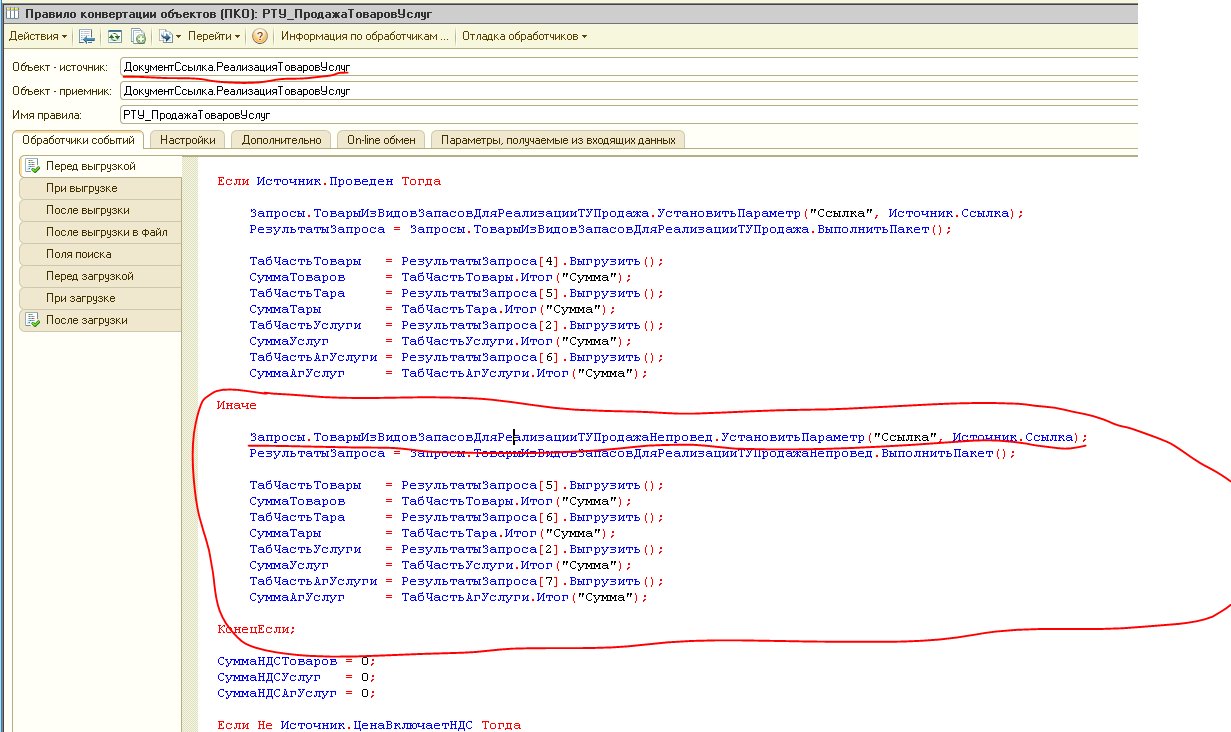 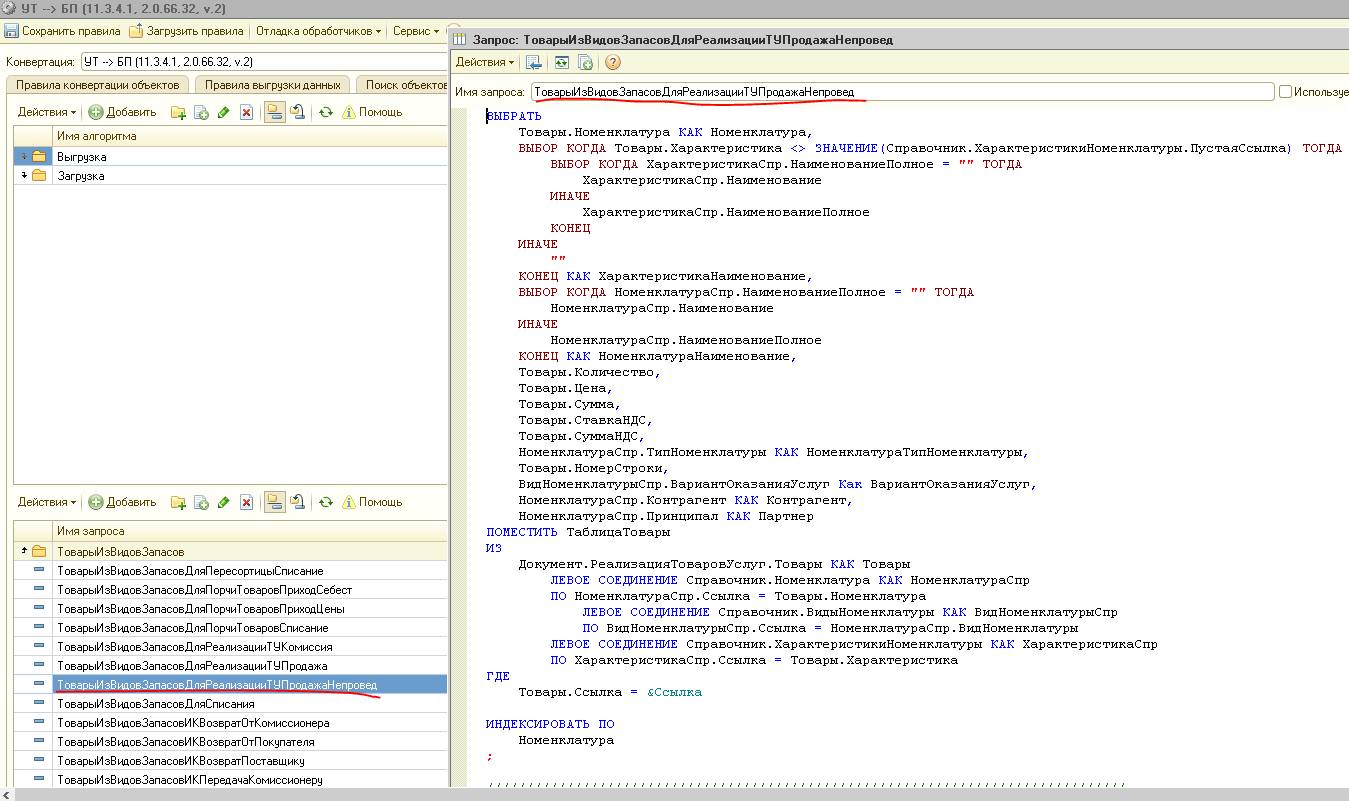 